Nazwa i adres Zamawiającego:Miejskie Przedsiębiorstwo Oczyszczania Sp. z o. o. z siedzibą w Toruniu przy ul. Grudziądzkiej 159,  wpisana do Krajowego Rejestru Sądowego prowadzonego przez VII Wydział Gospodarczy Sądu Rejonowego w Toruniu pod numerem 0000151221, posiadająca NIP 879-016-92-80, Regon 870525973, 
o kapitale zakładowym wynoszącym 14 491 000 zł.Dane dotyczące Wykonawcy:Firma: …………………..……………………………….………………………………………………..……Siedziba:.………………..……………………………………………………………………………………….NIP:…………………..………………                  Regon:……………………………….Dane kontaktowe Wykonawcy:Nr telefonu:…………………………………        Nr faksu: ……………..……………………Adres poczty elektronicznej: ……………………………………………………………………………..W nawiązaniu do zaproszenia do złożenia oferty w zapytaniu ofertowym na wykonanie naprawy placu manewrowego przy stacji balastu w Zakładzie Unieszkodliwiania Odpadów KomunalnychOferuję wykonanie przedmiotu umowy za cenę brutto:................................zł, w tym:netto:................................zł (słownie złotych: ………………………………….................. ........................…………………………………………………………………………).Oferuję termin płatności wynoszący …... dni od daty złożenia prawidłowej faktury w siedzibie Zamawiającego.UWAŻAM się za związanego niniejszą ofertą przez okres 30 dni od upływu terminu składania ofert.Oświadczam, że wypełniłem obowiązki informacyjne przewidziane w art. 13 lub art. 14 RODO wobec osób fizycznych, od których dane osobowe bezpośrednio lub pośrednio pozyskałem 
w celu ubiegania się o udzielenie zamówienia publicznego w niniejszym postępowaniu................................... dn. ............................     .........................................................................(czytelny podpis osoby lub osób upoważnionych lub imienna pieczątka i podpis)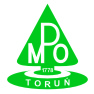 System Zarządzania JakościąP/SZJ-8.4-01FORMULARZ  OFERTYP/SZJ-8.4-01FORMULARZ  OFERTYZnak: PM/P-58/2019Załącznik nr 1 do zapytania ofertowegoZnak: PM/P-58/2019